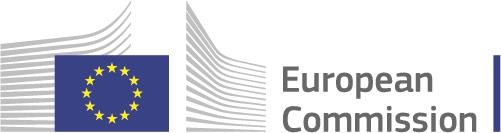 AVVISO DI SELEZIONE STUDENTI CLASSI III SCUOLA SECONDARIA DI I GRADO PROGRAMMA ERASMUS+ - KA121-SCH PROJECTS FOR MOBILITY OF LEARNERS AND STAFF IN SCHOOL EDUCATIONPROGETTO N. 2023-1-IT02-KA121-SCH-000148596 Il Consorzio Erasmus “Natura e Cultura”, di cui l’Istituto Omnicomprensivo “R. Laporta” di Fabro (Terni) è membro, ha ottenuto l’approvazione e il finanziamento per il progetto relativo alla mobilità internazionale di studenti e staff.L’esperienza avrà una durata di 7 giorni (5 di attività + 2 di viaggio) per 10 alunni delle classi III della nostra scuola secondaria di I grado, plessi di Ficulle, Monteleone d’Orvieto, Montegabbione e San Venanzo, più 1 docente accompagnatore e 1 docente in jobshadowing che accompagnerà il gruppo. QUALI SONO I PRINCIPALI OBIETTIVI DEL PROGETTO?Gli obiettivi che saranno realizzati con questo progetto sono:Costituzione comunità di buone pratiche europee di educazione ambientaleCompetenze digitali per la sostenibilitàCittadinanza europea attiva e sostenibilitàMetodologie didattiche e competenze digitali per l’educazione ambientaleIl laboratorio come pratica educativaPromuovere il confronto come strumento di miglioramentoI DESTINATARIMediante l’assegnazione di Borse di Mobilità da erogare tramite la pubblicazione di bandi di selezione, il progetto si rivolge a:- 10 alunni così suddivisi:  	classe 3D		2 alunni	classe 3G		2 alunni	classe 3C		3 alunni	classe 3E		3 alunni1 docente accompagnatore 1 docente in jobshadowing della scuola secondaria di i grado che avranno la possibilità di svolgere un’esperienza di mobilità all’estero di 5 giorni più 2 di viaggio in istituti ospitanti; gli alunni L’invio delle candidature per le mobilità seguirà le seguenti tempistiche:N.B. Tutte le date suindicate sono indicative e potranno subire variazioni per esigenze organizzative.REQUISITI E MODALITA’ DI PARTECIPAZIONEPotranno presentare domanda di partecipazione al Progetto Erasmus gli alunni iscritti nell’anno corrente alle classi III della scuola secondaria di I grado, plessi di Ficulle, Monteleone d’Orvieto, Montegabbione, San Venanzo dell’Istituto “R. Laporta”.BORSE FEWER OPPORTUNITIESObiettivo del progetto è includere nelle attività di mobilità i Learners che presentano fragilità di tipo economico, geografico o di apprendimento (fewer opportunities) che in fase di candidatura ne faranno richiesta e presenteranno apposita documentazione.COME PRESENTARE LA DOMANDALa domanda di partecipazione al progetto dovrà essere composta dai seguenti documenti:ALLEGATO A – domanda di partecipazione (compilata dall’alunno/a);Autorizzazione alla partecipazione (compilata da genitori/tutori);Copia di eventuali certificazioni possedute (linguistiche e non);Copia di un documento di identità in corso di validità;borse Fewer Opportunities (studenti stranieri, con BES, con DSA e con reddito sotto i 15.000 € da dichiarare con autocertificazione. A seguito di eventuale selezione sarà richiesta la presentazione dell’ISEE). Le alunne e gli alunni interessati dovranno presentare tutta la documentazione allegata al bando, come allegato in formato PDF, inviandola all’indirizzo di posta elettronica della scuola tric815008@istruzione.it.Per reperire tutta la documentazione si può visitare il sito: istfabro.edu.itLe candidature dovranno pervenire entro e non oltre le ore 23:59 del giorno 5/04/2024.L’oggetto della mail dovrà essere: Candidatura progetto Erasmus – Rete “Natura e Cultura” – “NOME E COGNOME”Tutte le candidature pervenute oltre il termine previsto o in maniera difforme/incompleta da quanto indicato non saranno considerate ammissibili.IL PROCESSO DI SELEZIONELa selezione avrà inizio con la pubblicazione del bando sul sito Web della Scuola.La Commissione (funzione strumentale internazionalizzazione e membri commissione Erasmus I grado) selezionerà i partecipanti secondo i seguenti criteri:In caso di alunni con risultati equivalenti, si procederà ad un sorteggio.La graduatoria finale e ogni altro avviso saranno pubblicati sul sito web della Scuola. Nel caso di disponibilità di posti derivanti da rinunce, si provvederà allo scorrimento della graduatoria.Nell’occasione saranno selezionati anche i 2 docenti accompagnatori che risponderanno all’avviso del DS. Saranno selezionati attraverso procedura indicata nel bando dedicato.Tutti i dati personali trasmessi dai candidati con la domanda di partecipazione alla selezione, ai sensi del D. Lgs.196/2003 e dal Regolamento Ue 2016/679 (GDPR), saranno trattati esclusivamente per le finalità di gestione della presente procedura e degli eventuali procedimenti di assegnazione delle borse di tirocinio all’estero.COSA COMPRENDE LA BORSA DI STUDIOIl beneficiario è esonerato dall’onere di anticipare e/o sostenere in prima persona i costi previsti per la permanenza all’estero e la partecipazione al progetto di Mobilità.In forza di tale sistema di gestione, infatti, l’Istituto Laporta si fa carico, anche mediante il partenariato, dell’erogazione dei seguenti servizi:Amministrazione e gestione del progetto;Vitto e alloggio per tutto il periodo di permanenza presso famiglie o strutture già individuateAssicurazione Rischi ed Infortuni e Responsabilità Civile verso TerziSpese di trasporto localeTutoraggio e monitoraggio professionale, logistico e organizzativo per tutta la durata del soggiorno all’estero;Rilascio certificazione e attestati.Altri eventuali costi saranno a carico del partecipante.RINUNCIA ALLA PARTECIPAZIONE AL PROGETTO PRIMA DELLA PARTENZAIn caso di rinuncia prima della partenza, ove l’ente promotore abbia già provveduto a sostenere spese in nome e per conto del beneficiario (ad es. acquisto biglietto aereo, emissione di polizza assicurativa, ecc.), questi sarà obbligato a rimborsare le eventuali spese o penali sostenute dall’Istituto.RIENTRO ANTICIPATOIn caso di interruzione del soggiorno prima della data prevista di conclusione del progetto, l’Istituto Laporta potrà richiedere al beneficiario la restituzione delle somme già anticipate per il periodo di soggiorno non effettuato e quindi non riconosciuto dall’Agenzia Nazionale.TRATTAMENTO DEI DATI PERSONALII dati, gli elementi ed ogni informazione acquisita sono utilizzati dall’Istituto Laporta esclusivamente ai fini del procedimento, garantendo l’assoluta sicurezza e riservatezza anche in sede di trattamento dati con sistemi automatici e manuali. L’Istituto informa i concorrenti interessati ai sensi e per gli effetti di cui all'articolo 13 del decreto legislativo n 196/2003 e in attuazione del Regolamento Ue 2016/679 (GDPR), che:i dati richiesti sono raccolti per le finalità̀ inerenti alla procedura, disciplinata dalla legge;il conferimento dei dati richiesti ha natura obbligatoria pena l'esclusione;i dati raccolti potranno essere oggetto di comunicazione al personale dipendente dall’Istituto Marchino La Porta, coinvolto nella procedura di selezione per ragioni di servizio, e a tutti i soggetti aventi titolo ai sensi della legge 7 agosto 1990, n. 241 del decreto legislativo 267/2000;il trattamento dei dati avverrà̀ mediante strumenti, anche informatici idonei a garantirne lasicurezza e la riservatezza;i dati ed i documenti saranno comunicati agli organi di autorità giudiziaria nell’ambito di eventuali procedimenti;i diritti degli interessati sono quelli previsti dall’art. 7 del decreto legislativo n. 196/2003 e dal Regolamento Ue 2016/679 (GDPR).La Dirigente Scolastica Dott.ssa Cinzia MEATTADocumento firmato digitalmente ai sensi del c.d. Codice dell’Amministrazione Digitale e normativa connessaScadenza candidatureColloqui di selezioneGraduatorieMobilitàAlunni5/04/20248/04/20249/02/2024Maggio 2024Docenti8/04/202411/04/2024Maggio 2024CRITERIPUNTEGGIO (MAX)Andamento didattico complessivo10Andamento disciplinare complessivo20Livello di competenza della lingua inglese20Impegno in eventuali attività, anche pomeridiane, previste dai progetti20Motivazioni e aspettative personali rispetto all’esperienza di mobilità (vedi griglia)30Pari opportunità di genereTOTALE100